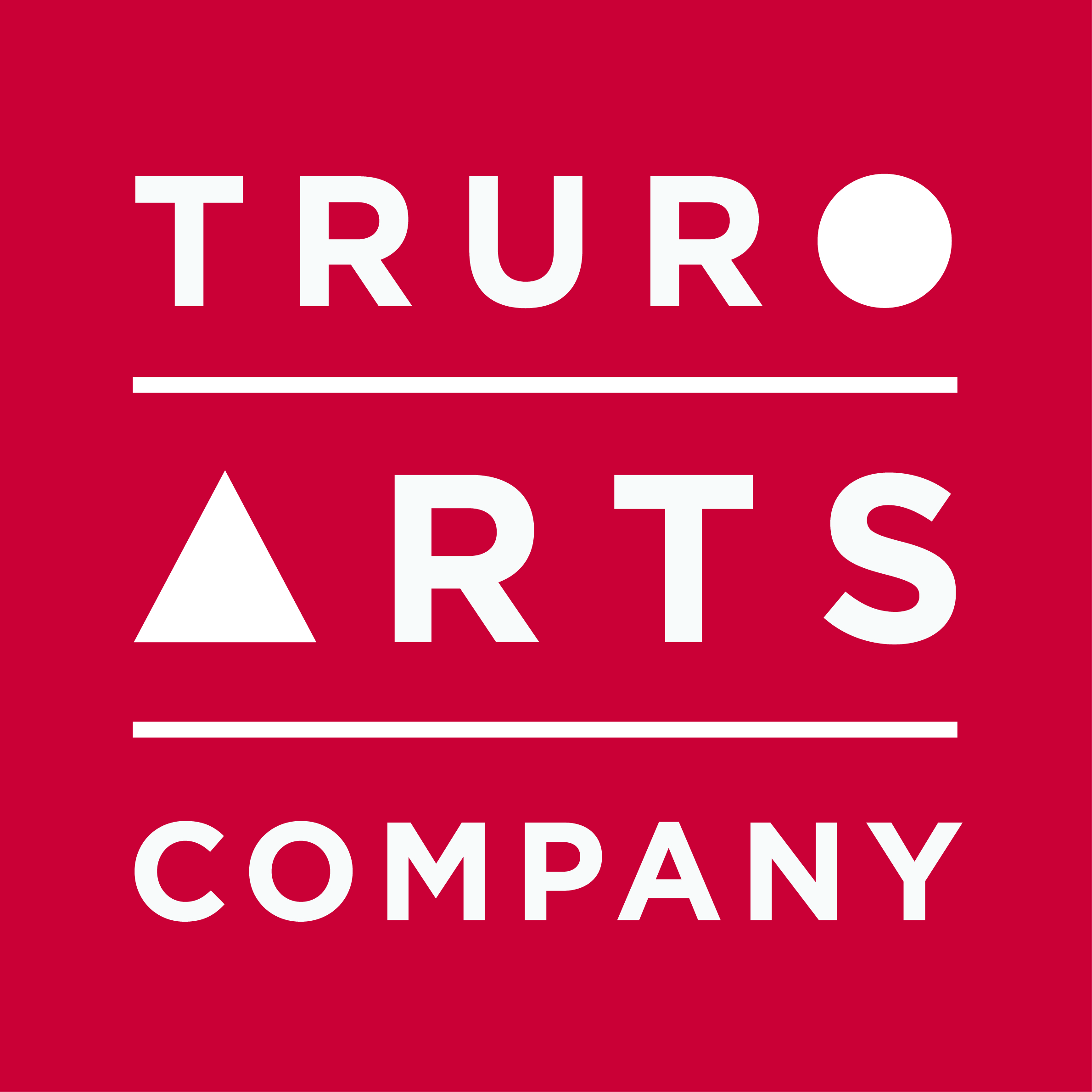 Materials ListAcrylic Ink and Watercolour with Judi Trevorrow3 or 4 pieces of Watercolour paper 140lbs/300gms - Size A3A good selection of watercolour paintBlack or brown acrylic inkWatercolour round brushWatercolour flat brush2 Plastic water potsKitchen rollMasking tapeA PencilAll are available to purchase in the Truro Arts shop and you will receive 
a 10% discount on all supplies on the day of workshop.Cancellation policy: Workshops are non-refundable unless we can fill your space.Monday 24th October, 10am – 4pm.